СОВЕТ ДЕПУТАТОВ МУНИЦИПАЛЬНОГО ОБРАЗОВАНИЯ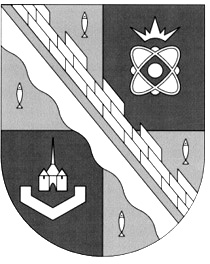 СОСНОВОБОРСКИЙ ГОРОДСКОЙ ОКРУГ ЛЕНИНГРАДСКОЙ ОБЛАСТИ(ЧЕТВЕРТЫЙ СОЗЫВ)Р Е Ш Е Н И Еот 28.02.2023 года №  17Руководствуясь пунктами 5.2 и 5.3 «Положения о Книге Славы города Сосновый Бор», утвержденного решением совета депутатов от 07.08.2019 N 82 (с изменениями на 25 января 2023 года), совет депутатов Сосновоборского городского округаР Е Ш И Л:1. Создать комиссию по занесению имен граждан в Книгу Славы города Сосновый Бор (далее – Комиссия) в следующем составе:- Бабич И.А. – председатель совета депутатов Сосновоборского городского округа – председатель Комиссии;- Павлов А.А. – заместитель председателя совета депутатов Сосновоборского городского округа – заместитель председателя Комиссии;- Воскресенская Н.В. – председатель постоянной комиссии по социальным вопросам совета депутатов Сосновоборского городского округа;- Мартынова О.В. – председатель постоянной комиссии по экологии, архитектуре и градостроительству совета депутатов Сосновоборского городского округа;- Терешкин А.Е. – председатель постоянной комиссии по экономике, муниципальному имуществу, земле и строительству совета депутатов Сосновоборского городского округа;- Петрова Д.А. – председатель постоянной комиссии по жилищно-коммунальному комплексу, транспорту и безопасности совета депутатов Сосновоборского городского округа;- Горелов И.И. – председатель Общественной палаты Сосновоборского городского округа.2. Настоящее решение вступает в силу со дня принятия.3. Со дня вступления в силу настоящего решения признать утратившим силу решение совета депутатов от 30.11.2021 N 168 «О создании комиссии по занесению имен граждан в Книгу Славы города Сосновый Бор и утверждении ее состава».Председатель совета депутатовСосновоборского городского округа                             И.А. Бабич«О формировании состава комиссии по занесению имен граждан в Книгу Славы города Сосновый Бор»